Муниципальное бюджетное общеобразовательное учреждение Гимназия №2УСТАВОТРЯД А«Внуки Дяди Степы»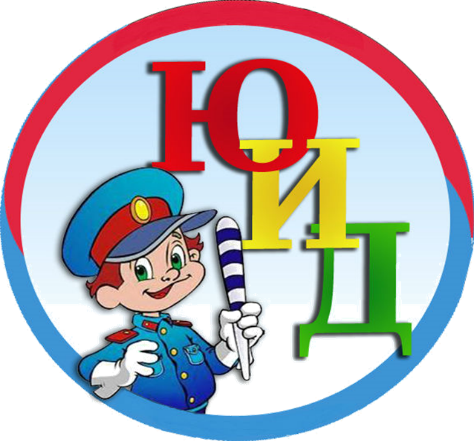 1. Общие положения1.1. Отряд Юных инспекторов движения (ЮИД) создан на базе Муниципального бюджетного общеобразовательного учреждения гимназии №2 по инициативе администрации школы.1.2. Адрес: 172521, Тверская область, г. Нелидово, ул. Мира, д. 18.  Тел/факс: 8 (48266) 5-22-80, E-mail: nelgimnaz@mail.ru1.3. Отряд ЮИД является общественным объединением, созданнымна добровольных началах из учащихся школы.1.4 Отряд ЮИД ведет установленную документацию и отчетность,отвечает по своим обязательствам перед администрацией школы.1.5. Штаб ЮИД при согласовании с администрацией школы принимает в свойсостав желающих ребят и несет полную ответственность за их работу в составеобъединения.1.6. Штаб ЮИД по согласованию с администрацией школы определяетструктуру управления своей деятельностью, распределение обязанностей.1.7. Отряд несет ответственность за качество работы всех его членов.2. Организация и управление работой отряда ЮИД.2.1. ЮИД представляет собой добровольное объединение школьников 3-9 классов.2.2. Количество членов составляет 10 человек.2.3. Управление объединения в соответствии с компетенцией, определеннойнастоящим Уставом и законодательством осуществляет администрация школы.3. Порядок приема школьников в отряд ЮИД.3.1. Порядок приема в члены ЮИД школьников определяется администрациейшколы и закрепляется в настоящем Уставе.3.2. В отряд ЮИД принимаются учащиеся 3-9 классов по личномужеланию и на основании рекомендации классных руководителей.4. Порядок и основания отчисления учащихся из отряда ЮИД.4.1. Члены отряда могут быть исключены из его состава за:- нарушение Устава и другой нормативно-правовой документации объединения;- совершение противоправных действий, порочащих имя члена ЮИД;4.2. Решение об исключении принимается штабом ЮИД или администрацией школы.5. Организация работы отряда ЮИД5.1. Организация работы ЮИД в школе строится в соответствии с Уставом,Положением, планом работы отряда и другими нормативно-правовымиактами школы.План работы составляется руководителемотряда, утверждаетсядиректором школы.5.2. Отряд ЮИД работает круглогодично, в соответствии с планомработы.5.3. Члены отряда ЮИД могут быть задействованы для практическогообучения и практической работы в каникулярное время и в летний период.6. Права и обязанности членов отряда ЮИД.6.1 .Каждый член ЮИД имеет право на.
. участие в мероприятиях, проводимых отрядом или органами ГИБДД;
. обучение правилам дорожного движения;
. ношение и использование знаков отличия члена ЮИД при выполнении поручений, определяемых нормативно-правовой документацией отряда и школы;
. уважение человеческого достоинства, свободу совести, чести;
. условия, гарантирующие охрану здоровья при выполнении заданий. 6.2.Каждый член ЮИД обязан.
. выполнять нормативно-правовые документы отряда и школы;
. выполнять распоряжение командира отряда, администрации школы;
. участвовать во всех мероприятиях, проводимых в рамках работы ЮИД;
. изучать основы правил безопасного движения на дорогах;
. вести пропаганду безопасности участников дорожного движения;
. помогать администрации школы, учителям и сотрудникам ГИБДД в контроле за порядком на дорогах среди школьников и взрослого населения.
7. Порядок внесения изменений и дополнений в Устав отряда ЮИД.7.1. Изменения и дополнения в настоящий Устав разрабатывается штабомОтряда  и утверждается директором школы.8 Порядок прекращения деятельности отряда ЮИД.8.1. Прекращение деятельности отряда ЮИД может быть осуществлено:- решением общего собрания объединения по согласованию с администрациейшколы;- приказом директора школы;8.2. После прекращения деятельности объединения ЮИД, вся документацияподлежит обязательной сдачи в школьный архив по описи